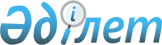 Қазығұрт аудандық мәслихатының "2023-2025 жылдарға арналған ауылдық округтердің бюджеті туралы" 2022 жылғы 30 желтоқсандағы № 36/163-VIІ шешіміне өзгерістер енгізу туралы
					
			Мерзімі біткен
			
			
		
					Түркістан облысы Қазығұрт аудандық мәслихатының 2023 жылғы 25 мамырдағы № 4/24-VIII шешiмi. Мерзімі өткендіктен қолданыс тоқтатылды
      Қазығұрт аудандық мәслихаты ШЕШТІ:
      1. Қазығұрт аудандық мәслихатының "2023-2025 жылдарға арналған ауылдық округтердің бюджеті туралы" 2022 жылғы 30 желтоқсандағы № 36/163-VII шешіміне мынадай өзгерістер енгізілсін:
      1-тармақ жаңа редакцияда жазылсын:
      "1. Қазығұрт ауылы округінің 2023-2025 жылдарға арналған бюджеті 1, 2, 3 қосымшаларға сәйкес, оның ішінде 2023 жылға мынадай көлемде бекітілсін:
      1) кiрiстер – 118 508 мың теңге:
      салықтық түсiмдер – 118 348 мың теңге;
      салықтық емес түсiмдер – 160 мың теңге;
      2) шығындар – 126 291 мың теңге;
      3) таза бюджеттік кредиттеу – -7 783 мың теңге:
      бюджеттік кредиттер – 0;
      бюджеттік кредиттерді өтеу – 0;
      4) қаржы активтерімен операциялар бойынша сальдо – 0:
      қаржы активтерін сатып алу – 0;
      мемлекеттің қаржы активтерін сатудан түсетін түсімдер - 0;
      5) бюджет тапшылығы (профициті) – -7 783 мың теңге;
      6) бюджет тапшылығын қаржыландыру (профицитін пайдалану) – 7 783 мың теңге:
      қарыздар түсімі – 0;
      қарыздарды өтеу – 0;
      бюджет қаражатының пайдаланылатын қалдықтары – 7 783 мың теңге.
      3-тармақ жаңа редакцияда жазылсын:
      3. Сарапхана ауылдық округінің 2023-2025 жылдарға арналған бюджеті 4, 5, 6 қосымшаларға сәйкес, оның ішінде 2023 жылға мынадай көлемде бекітілсін:
      1) кiрiстер – 49 349 мың теңге:
      салықтық түсiмдер – 34 715 мың теңге;
      салықтық емес түсiмдер – 0;
      трансферттер түсiмi – 14 634 мың теңге;
      2) шығындар – 52 113 мың теңге;
      3) таза бюджеттік кредиттеу – -2 764 мың теңге:
      бюджеттік кредиттер – 0;
      бюджеттік кредиттерді өтеу – 0;
      4) қаржы активтерімен операциялар бойынша сальдо – 0:
      қаржы активтерін сатып алу – 0;
      мемлекеттің қаржы активтерін сатудан түсетін түсімдер - 0;
      5) бюджет тапшылығы (профициті) – -2 764 мың теңге;
      6) бюджет тапшылығын қаржыландыру (профицитін пайдалану) – 2 764 мың теңге:
      қарыздар түсімі – 0;
      қарыздарды өтеу – 0;
      бюджет қаражатының пайдаланылатын қалдықтары – 2 764 мың теңге.
      5-тармақ жаңа редакцияда жазылсын:
      5. Алтынтөбе ауылы округінің 2023-2025 жылдарға арналған бюджеті 7, 8, 9 қосымшаларға сәйкес, оның ішінде 2023 жылға мынадай көлемде бекітілсін:
      1) кiрiстер – 48 398 мың теңге:
      салықтық түсiмдер – 41 781 мың теңге;
      салықтық емес түсiмдер – 0;
      негізгі капиталды сатудан түсетін түсімдер – 0;
      трансферттер түсiмi – 6 617 мың теңге;
      2) шығындар – 49 670 мың теңге;
      3) таза бюджеттік кредиттеу – -1 272 мың теңге:
      бюджеттік кредиттер – 0;
      бюджеттік кредиттерді өтеу – 0;
      4) қаржы активтерімен операциялар бойынша сальдо – 0:
      қаржы активтерін сатып алу – 0;
      мемлекеттің қаржы активтерін сатудан түсетін түсімдер - 0;
      5) бюджет тапшылығы (профициті) – -1 272 мың теңге;
      6) бюджет тапшылығын қаржыландыру (профицитін пайдалану) – 1 272 мың теңге:
      қарыздар түсімі – 0;
      қарыздарды өтеу – 0;
      бюджет қаражатының пайдаланылатын қалдықтары – 1 272 мың теңге.
      7-тармақ жаңа редакцияда жазылсын:
      7. Қарабау ауылы округінің 2023-2025 жылдарға арналған бюджеті 10, 11, 12 қосымшаларға сәйкес, оның ішінде 2023 жылға мынадай көлемде бекітілсін:
      1) кiрiстер – 48 812 мың теңге:
      салықтық түсiмдер – 20 623 мың теңге;
      салықтық емес түсiмдер – 0;
      негізгі капиталды сатудан түсетін түсімдер – 0;
      трансферттер түсiмi – 28 189 мың теңге;
      2) шығындар – 52 484 мың теңге;
      3) таза бюджеттік кредиттеу – -3 672 мың теңге:
      бюджеттік кредиттер – 0;
      бюджеттік кредиттерді өтеу – 0;
      4) қаржы активтерімен операциялар бойынша сальдо – 0:
      қаржы активтерін сатып алу – 0;
      мемлекеттің қаржы активтерін сатудан түсетін түсімдер - 0;
      5) бюджет тапшылығы (профициті) – -3 672 мың теңге;
      6) бюджет тапшылығын қаржыландыру (профицитін пайдалану) – 3 672 мың теңге:
      қарыздар түсімі – 0;
      қарыздарды өтеу – 0;
      бюджет қаражатының пайдаланылатын қалдықтары – 3 672 мың теңге.
      9-тармақ жаңа редакцияда жазылсын:
      9. Сабыр Рақымов ауылдық округінің 2023-2025 жылдарға арналған бюджеті 13, 14, 15 қосымшаларға сәйкес, оның ішінде 2023 жылға мынадай көлемде бекітілсін:
      1) кiрiстер – 38 406 мың теңге:
      салықтық түсiмдер – 23 177 мың теңге;
      салықтық емес түсiмдер –0;
      негізгі капиталды сатудан түсетін түсімдер – 0;
      трансферттер түсiмi – 15 229 мың теңге;
      2) шығындар – 38 986 мың теңге;
      3) таза бюджеттік кредиттеу – -580 мың теңге:
      бюджеттік кредиттер – 0;
      бюджеттік кредиттерді өтеу – 0;
      4) қаржы активтерімен операциялар бойынша сальдо – 0:
      қаржы активтерін сатып алу – 0;
      мемлекеттің қаржы активтерін сатудан түсетін түсімдер - 0;
      5) бюджет тапшылығы (профициті) – -580 мың теңге;
      6) бюджет тапшылығын қаржыландыру (профицитін пайдалану) – 580 мың теңге:
      қарыздар түсімі – 0;
      қарыздарды өтеу – 0;
      бюджет қаражатының пайдаланылатын қалдықтары – 580 мың теңге.
      11-тармақ жаңа редакцияда жазылсын:
      11. Қарақозы Абдалиев ауылдық округінің 2023-2025 жылдарға арналған бюджеті 16, 17, 18 қосымшаларға сәйкес, оның ішінде 2023 жылға мынадай көлемде бекітілсін:
      1) кiрiстер – 64 020 мың теңге:
      салықтық түсiмдер – 35 924 мың теңге;
      салықтық емес түсiмдер – 0;
      негізгі капиталды сатудан түсетін түсімдер – 0;
      трансферттер түсiмi – 28 096 мың теңге;
      2) шығындар – 69 198 мың теңге;
      қаржы активтерін сатып алу – 0;
      мемлекеттің қаржы активтерін сатудан түсетін түсімдер - 0;
      5) бюджет тапшылығы (профициті) – -5 178 мың теңге;
      6) бюджет тапшылығын қаржыландыру (профицитін пайдалану) – 5 178 мың теңге:
      қарыздар түсімі – 0;
      қарыздарды өтеу – 0;
      бюджет қаражатының пайдаланылатын қалдықтары – 5 178 мың теңге.
      13-тармақ жаңа редакцияда жазылсын:
      13. Қызылқия ауылы округінің 2023-2025 жылдарға арналған бюджеті 19, 20, 21 қосымшаларға сәйкес, оның ішінде 2023 жылға мынадай көлемде бекітілсін:
      1) кiрiстер – 52 873 мың теңге:
      салықтық түсiмдер – 25 198 мың теңге;
      салықтық емес түсiмдер – 0;
      негізгі капиталды сатудан түсетін түсімдер – 0;
      трансферттер түсiмi – 27 675 мың теңге;
      2) шығындар – 56 256 мың теңге;
      қаржы активтерін сатып алу – 0;
      мемлекеттің қаржы активтерін сатудан түсетін түсімдер - 0;
      5) бюджет тапшылығы (профициті) – -3 383 мың теңге;
      6) бюджет тапшылығын қаржыландыру (профицитін пайдалану) – 3 383 мың теңге:
      қарыздар түсімі – 0;
      қарыздарды өтеу – 0;
      бюджет қаражатының пайдаланылатын қалдықтары – 3 383 мың теңге.
      15-тармақ жаңа редакцияда жазылсын:
      15. Шанақ ауылы округінің 2023-2025 жылдарға арналған бюджеті 22, 23, 24 қосымшаларға сәйкес, оның ішінде 2023 жылға мынадай көлемде бекітілсін:
      1) кiрiстер – 37 079 мың теңге:
      салықтық түсiмдер – 6 153 мың теңге;
      салықтық емес түсiмдер – 0;
      негізгі капиталды сатудан түсетін түсімдер – 0;
      трансферттер түсiмi – 30 926 мың теңге;
      2) шығындар – 38 228 мың теңге;
      3) таза бюджеттік кредиттеу – -1 149 мың теңге:
      бюджеттік кредиттер – 0;
      бюджеттік кредиттерді өтеу – 0;
      4) қаржы активтерімен операциялар бойынша сальдо – 0:
      қаржы активтерін сатып алу – 0;
      мемлекеттің қаржы активтерін сатудан түсетін түсімдер - 0;
      5) бюджет тапшылығы (профициті) – -1 149 мың теңге;
      6) бюджет тапшылығын қаржыландыру (профицитін пайдалану) – 1149 мың теңге:
      қарыздар түсімі – 0;
      қарыздарды өтеу – 0;
      бюджет қаражатының пайдаланылатын қалдықтары – 1 149 мың теңге.
      17-тармақ жаңа редакцияда жазылсын:
      17. Шарбұлақ ауылы округінің 2023-2025 жылдарға арналған бюджеті 25, 26, 27 қосымшаларға сәйкес, оның ішінде 2023 жылға мынадай көлемде бекітілсін:
      1) кiрiстер – 39 186 мың теңге:
      салықтық түсiмдер – 12 106 мың теңге;
      салықтық емес түсiмдер – 0;
      негізгі капиталды сатудан түсетін түсімдер – 0;
      трансферттер түсiмi – 27 080 мың теңге;
      2) шығындар – 39 637 мың теңге;
      3) таза бюджеттік кредиттеу – -451 мың теңге:
      бюджеттік кредиттер – 0;
      бюджеттік кредиттерді өтеу – 0;
      4) қаржы активтерімен операциялар бойынша сальдо – 0:
      қаржы активтерін сатып алу – 0;
      мемлекеттің қаржы активтерін сатудан түсетін түсімдер - 0;
      5) бюджет тапшылығы (профициті) – -451 мың теңге;
      6) бюджет тапшылығын қаржыландыру (профицитін пайдалану) – 451 мың теңге:
      қарыздар түсімі – 0;
      қарыздарды өтеу – 0;
      бюджет қаражатының пайдаланылатын қалдықтары – 451 мың теңге.
      19-тармақ жаңа редакцияда жазылсын:
      19. Жаңабазар ауылы округінің 2023-2025 жылдарға арналған бюджеті 28, 29, 30 қосымшаларға сәйкес, оның ішінде 2023 жылға мынадай көлемде бекітілсін:
      1) кiрiстер – 64 004 мың теңге:
      салықтық түсiмдер – 33 441 мың теңге;
      салықтық емес түсiмдер – 0;
      негізгі капиталды сатудан түсетін түсімдер – 0;
      трансферттер түсiмi – 30 563 мың теңге;
      2) шығындар – 66 738 мың теңге;
      қаржы активтерін сатып алу – 0;
      мемлекеттің қаржы активтерін сатудан түсетін түсімдер - 0;
      5) бюджет тапшылығы (профициті) – -2 734 мың теңге;
      6) бюджет тапшылығын қаржыландыру (профицитін пайдалану) – 2 734 мың теңге:
      қарыздар түсімі – 0;
      қарыздарды өтеу – 0;
      бюджет қаражатының пайдаланылатын қалдықтары – 2 734 мың теңге.
      21-тармақ жаңа редакцияда жазылсын:
      21. Тұрбат ауылы округінің 2023-2025 жылдарға арналған бюджеті 31, 32, 33 қосымшаларға сәйкес, оның ішінде 2023 жылға мынадай көлемде бекітілсін:
      1) кiрiстер – 44 674 мың теңге:
      салықтық түсiмдер – 20 324 мың теңге;
      салықтық емес түсiмдер – 0;
      негізгі капиталды сатудан түсетін түсімдер – 0;
      трансферттер түсiмi – 24 350 мың теңге;
      2) шығындар – 47 209 мың теңге;
      3) таза бюджеттік кредиттеу – -2 535 мың теңге:
      бюджеттік кредиттер – 0;
      бюджеттік кредиттерді өтеу – 0;
      4) қаржы активтерімен операциялар бойынша сальдо – 0:
      қаржы активтерін сатып алу – 0;
      мемлекеттің қаржы активтерін сатудан түсетін түсімдер - 0;
      5) бюджет тапшылығы (профициті) – -2 535 мың теңге;
      6) бюджет тапшылығын қаржыландыру (профицитін пайдалану) – 2 535 мың теңге:
      қарыздар түсімі – 0;
      қарыздарды өтеу – 0;
      бюджет қаражатының пайдаланылатын қалдықтары – 2 535 мың теңге.
      23-тармақ жаңа редакцияда жазылсын:
      23. Қақпақ ауылы округінің 2023-2025 жылдарға арналған бюджеті 34, 35, 36 қосымшаларға сәйкес, оның ішінде 2023 жылға мынадай көлемде бекітілсін:
      1) кiрiстер – 46 945 мың теңге:
      салықтық түсiмдер – 13 473 мың теңге;
      салықтық емес түсiмдер – 0;
      негізгі капиталды сатудан түсетін түсімдер – 0;
      трансферттер түсiмi – 33 472 мың теңге;
      2) шығындар – 48 878 мың теңге;
      3) таза бюджеттік кредиттеу – -1933 мың теңге:
      бюджеттік кредиттер – 0;
      бюджеттік кредиттерді өтеу – 0;
      4) қаржы активтерімен операциялар бойынша сальдо – 0:
      қаржы активтерін сатып алу – 0;
      мемлекеттің қаржы активтерін сатудан түсетін түсімдер - 0;
      5) бюджет тапшылығы (профициті) – -1933 мың теңге;
      6) бюджет тапшылығын қаржыландыру (профицитін пайдалану) – 1933 мың теңге:
      қарыздар түсімі – 0;
      қарыздарды өтеу – 0;
      бюджет қаражатының пайдаланылатын қалдықтары – 1933 мың теңге.
      25-тармақ жаңа редакцияда жазылсын:
      25. Жігерген ауылы округінің 2023-2025 жылдарға арналған бюджеті 37, 38, 39 қосымшаларға сәйкес, оның ішінде 2023 жылға мынадай көлемде бекітілсін:
      1) кiрiстер – 39 449 мың теңге:
      салықтық түсiмдер – 10 280 мың теңге;
      салықтық емес түсiмдер – 0;
      негізгі капиталды сатудан түсетін түсімдер – 0;
      трансферттер түсiмi – 29 169 мың теңге;
      2) шығындар – 40 215 мың теңге;
      қаржы активтерін сатып алу – 0;
      мемлекеттің қаржы активтерін сатудан түсетін түсімдер - 0;
      5) бюджет тапшылығы (профициті) – -766 мың теңге;
      6) бюджет тапшылығын қаржыландыру (профицитін пайдалану) – 766 мың теңге:
      қарыздар түсімі – 0;
      қарыздарды өтеу – 0;
      бюджет қаражатының пайдаланылатын қалдықтары – 766 мың теңге.
      Аталған шешімнің 1, 4, 7, 10, 13, 16, 19, 22, 25, 28, 31, 34 және 37 қосымшалары осы шешімнің 1, 2, 3, 4, 5, 6, 7, 8, 9, 10, 11, 12 және 13 қосымшаларына сәйкес жаңа редакцияда жазылсын.
      2. Осы шешім 2023 жылдың 1 қаңтарынан бастап қолданысқа енгізілсін. Қазығұрт ауылы округінің 2023 жылға арналған бюджеті Cарапхана ауылы округінің 2023 жылға арналған бюджеті Алтынтөбе ауылы округінің 2023 жылға арналған бюджеті Қарабау ауылы округінің 2023 жылға арналған бюджеті Сабыр Рақымов ауылдық округінің 2023 жылға арналған бюджеті Қарақозы Әбдалиев ауылдық округінің 2023 жылға арналған бюджеті Қызылқия ауылы округінің 2023 жылға арналған бюджеті Шанақ ауылы округінің 2023 жылға арналған бюджеті Шарбұлақ ауылы округінің 2023 жылға арналған бюджеті Жаңабазар ауылы округінің 2023 жылға арналған бюджеті Тұрбат ауылы округінің 2023 жылға арналған бюджеті Қақпақ ауылы округінің 2023 жылға арналған бюджеті Жігерген ауылы округінің 2023 жылға арналған бюджеті
					© 2012. Қазақстан Республикасы Әділет министрлігінің «Қазақстан Республикасының Заңнама және құқықтық ақпарат институты» ШЖҚ РМК
				
      Аудандық мәслихат төрағасы

Т.Калымбетов
Қазығұрт аудандық мәслихатының
2023 жылғы 25 мамырдағы
№ 4/24-VIII шешіміне 1-қосымшаҚазығұрт аудандық мәслихатының
2022 жылғы 30 желтоқсандағы
№ 36/163-VІI шешіміне 1-қосымша
Санаты
Санаты
Санаты
Санаты
Санаты
Сомасы мың теңге
Сыныбы Атауы
Сыныбы Атауы
Сыныбы Атауы
Сыныбы Атауы
Сомасы мың теңге
Кіші сыныбы
Кіші сыныбы
Кіші сыныбы
Сомасы мың теңге
1.Кірістер
118 508
1
Салықтық түсімдер
118 348
01
Табыс салығы
30 832
2
Жеке табыс салығы
30 832
04
Меншiкке салынатын салықтар
86 947
1
Мүлiкке салынатын салықтар
3 668
3
Жер салығы
1 505
4
Көлiк құралдарына салынатын салық
81 774
05
Тауарларға, жұмыстарға және қызметтерге салынатын ішкі салықтар 
569
4
Кәсiпкерлiк және кәсiби қызметтi жүргiзгенi үшiн алынатын алымдар
569
2
Салықтық емес түсiмдер
160
Бюджеттік бағдарламалардың әкімшісі
Бюджеттік бағдарламалардың әкімшісі
Бюджеттік бағдарламалардың әкімшісі
Сомасы мың теңге
Бағдарлама
Сомасы мың теңге
2.Шығындар
126 291
01
Жалпы сипаттағы мемлекеттiк қызметтер
75 707
01
Мемлекеттiк басқарудың жалпы функцияларын орындайтын өкiлдi, атқарушы және басқа органдар
75 707
124
Аудандық маңызы бар қала, ауыл, кент, ауылдық округ әкімінің аппараты
75 707
001
Аудандық маңызы бар қала, ауыл, кент, ауылдық округ әкімінің қызметін қамтамасыз ету жөніндегі қызметтер
75 707
07
Тұрғын үй-коммуналдық шаруашылық
12 000
03
Елді-мекендерді абаттандыру
12 000
124
Аудандық маңызы бар қала, ауыл, кент, ауылдық округ әкімінің аппараты
12 000
009
Елді мекендердің санитариясын қамтамасыз ету
12 000
15
Трансферттер
38 584
1
Трансферттер
38 584
124
Аудандық маңызы бар қала, ауыл, кент, ауылдық округ әкімінің аппараты
38 584
051
Заңнаманы өзгертуге байланысты жоғары тұрған бюджеттің шығындарын өтеуге төменгі тұрған бюджеттен ағымдағы нысаналы трансферттер
38 584
3.Таза бюджеттік кредиттеу 
-7 783
Бюджеттік кредиттер
0
Бюджеттік кредиттерді өтеу
0
4.Қаржы активтерімен операциялар бойынша сальдо 
0
Қаржы активтерін сатып алу
0
Мемлекеттің қаржы активтерін сатудан түсетін түсімдер
0
5.Бюджет тапшылығы (профициті)
-7 783
6.Бюджет тапшылығын қаржыландыру (профицитін пайдалану)
7 783
Қарыздар түсімі
0
Қарыздарды өтеу
0
Бюджет қаражатының пайдаланылатын қалдықтары
7 783Қазығұрт аудандық мәслихатының
2023 жылғы 25 мамырдағы
№ 4/24-VIII шешіміне 2-қосымшаҚазығұрт аудандық мәслихатының
2022 жылғы 30 желтоқсандағы
№ 36/163-VІI шешіміне 4-қосымша
Санаты
Санаты
Санаты
Санаты
Санаты
Сомасы мың теңге
Сыныбы Атауы
Сыныбы Атауы
Сыныбы Атауы
Сыныбы Атауы
Сомасы мың теңге
Кіші сыныбы
Кіші сыныбы
Кіші сыныбы
Сомасы мың теңге
1.Кірістер
49 349
1
Салықтық түсімдер
34 715
01
Табыс салығы
8 347
2
Жеке табыс салығы
8 347
04
Меншiкке салынатын салықтар
26 368
1
Мүлiкке салынатын салықтар
594
3
Жер салығы
160
4
Көлiк құралдарына салынатын салық
25 614
2
Салықтық емес түсiмдер
0
4
Трансферттер түсімі
14 634
02
Мемлекеттiк басқарудың жоғары тұрған органдарынан түсетiн трансферттер
14 634
3
Аудандардың (облыстық маңызы бар қаланың) бюджетінен трансферттер
14 634
Функционалдық топ
Функционалдық топ
Функционалдық топ
Функционалдық топ
Функционалдық топ
Сомасы мың теңге
Кіші функция
Кіші функция
Кіші функция
Кіші функция
Сомасы мың теңге
Бюджеттік бағдарламалардың әкімшісі
Бюджеттік бағдарламалардың әкімшісі
Бюджеттік бағдарламалардың әкімшісі
Сомасы мың теңге
Бағдарлама
Сомасы мың теңге
2.Шығындар
52 113
01
Жалпы сипаттағы мемлекеттiк қызметтер
46 263
01
Мемлекеттiк басқарудың жалпы функцияларын орындайтын өкiлдi, атқарушы және басқа органдар
46 263
124
Аудандық маңызы бар қала, ауыл, кент, ауылдық округ әкімінің аппараты
46 263
001
Аудандық маңызы бар қала, ауыл, кент, ауылдық округ әкімінің қызметін қамтамасыз ету жөніндегі қызметтер
46 263
07
Тұрғын үй-коммуналдық шаруашылық
3 849
03
Елді-мекендерді абаттандыру
3 849
124
Аудандық маңызы бар қала, ауыл, кент, ауылдық округ әкімінің аппараты
3 849
009
Елді мекендердің санитариясын қамтамасыз ету
3 849
15
Трансферттер
2 001
1
Трансферттер
2 001
124
Аудандық маңызы бар қала, ауыл, кент, ауылдық округ әкімінің аппараты
2 001
051
Заңнаманы өзгертуге байланысты жоғары тұрған бюджеттің шығындарын өтеуге төменгі тұрған бюджеттен ағымдағы нысаналы трансферттер
2 001
3.Таза бюджеттік кредиттеу 
-2 764
Бюджеттік кредиттер
0
Бюджеттік кредиттерді өтеу
0
4.Қаржы активтерімен операциялар бойынша сальдо 
0
Қаржы активтерін сатып алу
0
Мемлекеттің қаржы активтерін сатудан түсетін түсімдер
0
5.Бюджет тапшылығы (профициті)
-2 764
6.Бюджет тапшылығын қаржыландыру (профицитін пайдалану)
2 764
Қарыздар түсімі
0
Қарыздарды өтеу
0
Бюджет қаражатының пайдаланылатын қалдықтары
2 764Қазығұрт аудандық мәслихатының
2023 жылғы 25 мамырдағы
№ 4/24-VIII шешіміне 3-қосымшаҚазығұрт аудандық мәслихатының
2022 жылғы 30 желтоқсандағы
№ 36/163-VІI шешіміне 7-қосымша
Санаты
Санаты
Санаты
Санаты
Санаты
Сомасы мың теңге
Сыныбы Атауы
Сыныбы Атауы
Сыныбы Атауы
Сыныбы Атауы
Сомасы мың теңге
Кіші сыныбы
Кіші сыныбы
Кіші сыныбы
Сомасы мың теңге
1.Кірістер
48 398
1
Салықтық түсімдер
41 781
01
Табыс салығы
21 890
2
Жеке табыс салығы
21 890
04
Меншiкке салынатын салықтар
19 891
1
Мүлiкке салынатын салықтар
416
3
Жер салығы
278
4
Көлiк құралдарына салынатын салық
19 197
2
Салықтық емес түсiмдер
0
3
Негізгі капиталды сатудан түсетін түсімдер
0
4
Трансферттер түсімі
6 617
02
Мемлекеттiк басқарудың жоғары тұрған органдарынан түсетiн трансферттер
6 617
3
Аудандардың (облыстық маңызы бар қаланың) бюджетінен трансферттер
6 617
Функционалдық топ
Функционалдық топ
Функционалдық топ
Функционалдық топ
Функционалдық топ
Сомасы мың теңге
Кіші функция
Кіші функция
Кіші функция
Кіші функция
Сомасы мың теңге
Бюджеттік бағдарламалардың әкімшісі
Бюджеттік бағдарламалардың әкімшісі
Бюджеттік бағдарламалардың әкімшісі
Сомасы мың теңге
Бағдарлама
Сомасы мың теңге
2.Шығындар
49 670
01
Жалпы сипаттағы мемлекеттiк қызметтер
46 146
01
Мемлекеттiк басқарудың жалпы функцияларын орындайтын өкiлдi, атқарушы және басқа органдар
46 146
124
Аудандық маңызы бар қала, ауыл, кент, ауылдық округ әкімінің аппараты
46 146
001
Аудандық маңызы бар қала, ауыл, кент, ауылдық округ әкімінің қызметін қамтамасыз ету жөніндегі қызметтер
46 146
07
Тұрғын үй-коммуналдық шаруашылық
3 524
03
Елді-мекендерді абаттандыру
3 524
124
Аудандық маңызы бар қала, ауыл, кент, ауылдық округ әкімінің аппараты
3 524
009
Елді мекендердің санитариясын қамтамасыз ету
3 524
3.Таза бюджеттік кредиттеу 
-1 272
Бюджеттік кредиттер
0
Бюджеттік кредиттерді өтеу
0
4.Қаржы активтерімен операциялар бойынша сальдо 
0
Қаржы активтерін сатып алу
0
Мемлекеттің қаржы активтерін сатудан түсетін түсімдер
0
5.Бюджет тапшылығы (профициті)
-1 272
6.Бюджет тапшылығын қаржыландыру (профицитін пайдалану)
1 272
Қарыздар түсімі
0
Қарыздарды өтеу
0
Бюджет қаражатының пайдаланылатын қалдықтары
1 272Қазығұрт аудандық мәслихатының
2023 жылғы 25 мамырдағы
№ 4/24-VIII шешіміне 4-қосымшаҚазығұрт аудандық мәслихатының
2022 жылғы 30 желтоқсандағы
№ 36/163-VІI шешіміне 10-қосымша
Санаты
Санаты
Санаты
Санаты
Санаты
Сомасы мың теңге
Сыныбы Атауы
Сыныбы Атауы
Сыныбы Атауы
Сыныбы Атауы
Сомасы мың теңге
Кіші сыныбы
Кіші сыныбы
Кіші сыныбы
Сомасы мың теңге
1.Кірістер
48 812
1
Салықтық түсімдер
20 623
01
Табыс салығы
8 715
2
Жеке табыс салығы
8 715
04
Меншiкке салынатын салықтар
11 908
1
Мүлiкке салынатын салықтар
345
3
Жер салығы
187
4
Көлiк құралдарына салынатын салық
11 376
2
Салықтық емес түсiмдер
0
3
Негізгі капиталды сатудан түсетін түсімдер
0
4
Трансферттер түсімі
28 189
02
Мемлекеттiк басқарудың жоғары тұрған органдарынан түсетiн трансферттер
28 189
3
Аудандардың (облыстық маңызы бар қаланың) бюджетінен трансферттер
28 189
Функционалдық топ
Функционалдық топ
Функционалдық топ
Функционалдық топ
Функционалдық топ
Сомасы мың теңге
Кіші функция
Кіші функция
Кіші функция
Кіші функция
Сомасы мың теңге
Бюджеттік бағдарламалардың әкімшісі
Бюджеттік бағдарламалардың әкімшісі
Бюджеттік бағдарламалардың әкімшісі
Сомасы мың теңге
Бағдарлама
Сомасы мың теңге
2.Шығындар
52 484
01
Жалпы сипаттағы мемлекеттiк қызметтер
46 315
01
Мемлекеттiк басқарудың жалпы функцияларын орындайтын өкiлдi, атқарушы және басқа органдар
46 315
124
Аудандық маңызы бар қала, ауыл, кент, ауылдық округ әкімінің аппараты
46 315
001
Аудандық маңызы бар қала, ауыл, кент, ауылдық округ әкімінің қызметін қамтамасыз ету жөніндегі қызметтер
46 315
07
Тұрғын үй-коммуналдық шаруашылық
2 497
03
Елді-мекендерді абаттандыру
2 497
124
Елді-мекендерді абаттандыру
2 497
009
Елді мекендердің санитариясын қамтамасыз ету
2 497
15
Трансферттер
3 672
1
Трансферттер
3 672
124
Аудандық маңызы бар қала, ауыл, кент, ауылдық округ әкімінің аппараты
3 672
051
Заңнаманы өзгертуге байланысты жоғары тұрған бюджеттің шығындарын өтеуге төменгі тұрған бюджеттен ағымдағы нысаналы трансферттер
3 672
3.Таза бюджеттік кредиттеу 
-3 672
Бюджеттік кредиттер
0
Бюджеттік кредиттерді өтеу
0
4.Қаржы активтерімен операциялар бойынша сальдо 
0
Қаржы активтерін сатып алу
0
Мемлекеттің қаржы активтерін сатудан түсетін түсімдер
0
5.Бюджет тапшылығы (профициті)
-3 672
6.Бюджет тапшылығын қаржыландыру (профицитін пайдалану)
3 672
Қарыздар түсімі
0
Қарыздарды өтеу
0
Бюджет қаражатының пайдаланылатын қалдықтары
3 672Қазығұрт аудандық мәслихатының
2023 жылғы 25 мамырдағы
№ 4/24-VIII шешіміне 5-қосымшаҚазығұрт аудандық мәслихатының
2022 жылғы 30 желтоқсандағы
№ 36/163-VІI шешіміне 13-қосымша
Санаты
Санаты
Санаты
Санаты
Санаты
Сомасы мың теңге
Сыныбы Атауы
Сыныбы Атауы
Сыныбы Атауы
Сыныбы Атауы
Сомасы мың теңге
Кіші сыныбы
Кіші сыныбы
Кіші сыныбы
Сомасы мың теңге
1.Кірістер
38 406
1
Салықтық түсімдер
23 177
01
Табыс салығы
15 021
2
Жеке табыс салығы
15 021
04
Меншiкке салынатын салықтар
8 156
1
Мүлiкке салынатын салықтар
238
3
Жер салығы
171
4
Көлiк құралдарына салынатын салық
7 747
2
Салықтық емес түсiмдер
0
3
Негізгі капиталды сатудан түсетін түсімдер
0
4
Трансферттер түсімі
15 229
02
Мемлекеттiк басқарудың жоғары тұрған органдарынан түсетiн трансферттер
15 229
3
Аудандардың (облыстық маңызы бар қаланың) бюджетінен трансферттер
15 229
Функционалдық топ
Функционалдық топ
Функционалдық топ
Функционалдық топ
Функционалдық топ
Сомасы мың теңге
Кіші функция
Кіші функция
Кіші функция
Кіші функция
Сомасы мың теңге
Бюджеттік бағдарламалардың әкімшісі
Бюджеттік бағдарламалардың әкімшісі
Бюджеттік бағдарламалардың әкімшісі
Сомасы мың теңге
Бағдарлама
Сомасы мың теңге
2.Шығындар
38 986
01
Жалпы сипаттағы мемлекеттiк қызметтер
37 192
01
Мемлекеттiк басқарудың жалпы функцияларын орындайтын өкiлдi, атқарушы және басқа органдар
37 192
124
Аудандық маңызы бар қала, ауыл, кент, ауылдық округ әкімінің аппараты
37 192
001
Аудандық маңызы бар қала, ауыл, кент, ауылдық округ әкімінің қызметін қамтамасыз ету жөніндегі қызметтер
37 192
07
Тұрғын үй-коммуналдық шаруашылық
1 794
03
Елді-мекендерді абаттандыру
1 794
124
Аудандық маңызы бар қала, ауыл, кент, ауылдық округ әкімінің аппараты
1 794
009
Елді-мекендерді абаттандыру
1 794
3.Таза бюджеттік кредиттеу 
-580
Бюджеттік кредиттер
0
Бюджеттік кредиттерді өтеу
0
4.Қаржы активтерімен операциялар бойынша сальдо 
0
Қаржы активтерін сатып алу
0
Мемлекеттің қаржы активтерін сатудан түсетін түсімдер
0
5.Бюджет тапшылығы (профициті)
-580
6.Бюджет тапшылығын қаржыландыру (профицитін пайдалану)
580
Қарыздар түсімі
0
Қарыздарды өтеу
0
Бюджет қаражатының пайдаланылатын қалдықтары
580Қазығұрт аудандық мәслихатының
2023 жылғы 25 мамырдағы
№ 4/24-VIII шешіміне 6-қосымшаҚазығұрт аудандық мәслихатының
2022 жылғы 30 желтоқсандағы
№ 36/163-VІI шешіміне 16-қосымша
Санаты
Санаты
Санаты
Санаты
Санаты
Сомасы мың теңге
Сыныбы Атауы
Сыныбы Атауы
Сыныбы Атауы
Сыныбы Атауы
Сомасы мың теңге
Кіші сыныбы
Кіші сыныбы
Кіші сыныбы
Сомасы мың теңге
1.Кірістер
64 020
1
Салықтық түсімдер
35 924
01
Табыс салығы
3 208
2
Жеке табыс салығы
3 208
04
Меншiкке салынатын салықтар
32 704
1
Мүлiкке салынатын салықтар
627
3
Жер салығы
101
4
Көлiк құралдарына салынатын салық
31 976
05
Тауарларға, жұмыстарға және көрсетілетін қызметтерге салынатын салық 
12
4
Кәсіпкерлік және кәсіби қызметті жүргізгені үшін алынатын алымдар
12
2
Салықтық емес түсiмдер
0
3
Негізгі капиталды сатудан түсетін түсімдер
0
4
Трансферттер түсімі
28 096
02
Мемлекеттiк басқарудың жоғары тұрған органдарынан түсетiн трансферттер
28 096
3
Аудандардың (облыстық маңызы бар қаланың) бюджетінен трансферттер
28 096
Функционалдық топ
Функционалдық топ
Функционалдық топ
Функционалдық топ
Функционалдық топ
Сомасы мың теңге
Кіші функция
Кіші функция
Кіші функция
Кіші функция
Сомасы мың теңге
Бюджеттік бағдарламалардың әкімшісі
Бюджеттік бағдарламалардың әкімшісі
Бюджеттік бағдарламалардың әкімшісі
Сомасы мың теңге
Бағдарлама
Сомасы мың теңге
2.Шығындар
69 198
01
Жалпы сипаттағы мемлекеттiк қызметтер
59 137
01
Мемлекеттiк басқарудың жалпы функцияларын орындайтын өкiлдi, атқарушы және басқа органдар
59 137
124
Аудандық маңызы бар қала, ауыл, кент, ауылдық округ әкімінің аппараты
59 137
001
Аудандық маңызы бар қала, ауыл, кент, ауылдық округ әкімінің қызметін қамтамасыз ету жөніндегі қызметтер
59 137
07
Тұрғын үй-коммуналдық шаруашылық
4 738
03
Елді-мекендерді абаттандыру
4 738
124
Аудандық маңызы бар қала, ауыл, кент, ауылдық округ әкімінің аппараты
4 738
009
Елді мекендердің санитариясын қамтамасыз ету
4 738
15
Трансферттер
5 323
1
Трансферттер
5 323
124
Аудандық маңызы бар қала, ауыл, кент, ауылдық округ әкімінің аппараты
5 323
051
Заңнаманы өзгертуге байланысты жоғары тұрған бюджеттің шығындарын өтеуге төменгі тұрған бюджеттен ағымдағы нысаналы трансферттер
5 323
Қаржы активтерін сатып алу
0
Мемлекеттің қаржы активтерін сатудан түсетін түсімдер
0
5.Бюджет тапшылығы (профициті)
-5 178
6.Бюджет тапшылығын қаржыландыру (профицитін пайдалану)
5 178
Қарыздар түсімі
0
Қарыздарды өтеу
0
Бюджет қаражатының пайдаланылатын қалдықтары
5 178Қазығұрт аудандық мәслихатының
2023 жылғы 25 мамырдағы
№ 4/24-VIII шешіміне 7-қосымшаҚазығұрт аудандық мәслихатының
2022 жылғы 30 желтоқсандағы
№ 36/163-VІI шешіміне 19-қосымша
Санаты
Санаты
Санаты
Санаты
Санаты
Сомасы мың теңге
Сыныбы Атауы
Сыныбы Атауы
Сыныбы Атауы
Сыныбы Атауы
Сомасы мың теңге
Кіші сыныбы
Кіші сыныбы
Кіші сыныбы
Сомасы мың теңге
1.Кірістер
52 873
1
Салықтық түсімдер
25 198
01
Табыс салығы
4 317
2
Жеке табыс салығы
4 317
04
Меншiкке салынатын салықтар
20 859
1
Мүлiкке салынатын салықтар
554
3
Жер салығы
136
4
Көлiк құралдарына салынатын салық
20 169
05
Тауарларға, жұмыстарға және қызметтерге салынатын ішкі салықтар 
22
4
Кәсiпкерлiк және кәсiби қызметтi жүргiзгенi үшiн алынатын алымдар
22
2
Салықтық емес түсiмдер
0
3
Негізгі капиталды сатудан түсетін түсімдер
0
4
Трансферттер түсімі
27 675
02
Мемлекеттiк басқарудың жоғары тұрған органдарынан түсетiн трансферттер
27 675
3
Аудандардың (облыстық маңызы бар қаланың) бюджетінен трансферттер
27 675
Функционалдық топ
Функционалдық топ
Функционалдық топ
Функционалдық топ
Функционалдық топ
Сомасы мың теңге
Кіші функция
Кіші функция
Кіші функция
Кіші функция
Сомасы мың теңге
Бюджеттік бағдарламалардың әкімшісі
Бюджеттік бағдарламалардың әкімшісі
Бюджеттік бағдарламалардың әкімшісі
Сомасы мың теңге
Бағдарлама
Сомасы мың теңге
2.Шығындар
56 256
01
Жалпы сипаттағы мемлекеттiк қызметтер
50 547
01
Мемлекеттiк басқарудың жалпы функцияларын орындайтын өкiлдi, атқарушы және басқа органдар
50 547
124
Аудандық маңызы бар қала, ауыл, кент, ауылдық округ әкімінің аппараты
50 547
001
Аудандық маңызы бар қала, ауыл, кент, ауылдық округ әкімінің қызметін қамтамасыз ету жөніндегі қызметтер
50 547
07
Тұрғын үй-коммуналдық шаруашылық
4 028
03
Елді-мекендерді абаттандыру
4 028
124
Аудандық маңызы бар қала, ауыл, кент, ауылдық округ әкімінің аппараты
4 028
009
Елді мекендердің санитариясын қамтамасыз ету
4 028
15
Трансферттер
1 681
1
Трансферттер
1 681
124
Аудандық маңызы бар қала, ауыл, кент, ауылдық округ әкімінің аппараты
1 681
051
Заңнаманы өзгертуге байланысты жоғары тұрған бюджеттің шығындарын өтеуге төменгі тұрған бюджеттен ағымдағы нысаналы трансферттер
1 681
Қаржы активтерін сатып алу
0
Мемлекеттің қаржы активтерін сатудан түсетін түсімдер
0
5.Бюджет тапшылығы (профициті)
-3 383
6.Бюджет тапшылығын қаржыландыру (профицитін пайдалану)
3 383
Қарыздар түсімі
0
Қарыздарды өтеу
0
Бюджет қаражатының пайдаланылатын қалдықтары
3 383Қазығұрт аудандық мәслихатының
2023 жылғы 25 мамырдағы
№ 4/24-VIII шешіміне 8-қосымшаҚазығұрт аудандық мәслихатының
2022 жылғы 30 желтоқсандағы
№ 36/163-VІI шешіміне 22-қосымша
Санаты
Санаты
Санаты
Санаты
Санаты
Сомасы мың теңге
Сыныбы Атауы
Сыныбы Атауы
Сыныбы Атауы
Сыныбы Атауы
Сомасы мың теңге
Кіші сыныбы
Кіші сыныбы
Кіші сыныбы
Сомасы мың теңге
1.Кірістер
37 079
1
Салықтық түсімдер
6 153
01
Табыс салығы
365
2
Жеке табыс салығы
365
04
Меншiкке салынатын салықтар
5 788
1
Мүлiкке салынатын салықтар
199
3
Жер салығы
172
4
Көлiк құралдарына салынатын салық
5 417
2
Салықтық емес түсiмдер
0
3
Негізгі капиталды сатудан түсетін түсімдер
0
4
Трансферттер түсімі
30 926
02
Мемлекеттiк басқарудың жоғары тұрған органдарынан түсетiн трансферттер
30 926
3
Аудандардың (облыстық маңызы бар қаланың) бюджетінен трансферттер
30 926
Функционалдық топ
Функционалдық топ
Функционалдық топ
Функционалдық топ
Функционалдық топ
Сомасы мың теңге
Кіші функция
Кіші функция
Кіші функция
Кіші функция
Сомасы мың теңге
Бюджеттік бағдарламалардың әкімшісі
Бюджеттік бағдарламалардың әкімшісі
Бюджеттік бағдарламалардың әкімшісі
Сомасы мың теңге
Бағдарлама
Сомасы мың теңге
2.Шығындар
38 228
01
Жалпы сипаттағы мемлекеттiк қызметтер
36 533
01
Мемлекеттiк басқарудың жалпы функцияларын орындайтын өкiлдi, атқарушы және басқа органдар
36 533
124
Аудандық маңызы бар қала, ауыл, кент, ауылдық округ әкімінің аппараты
36 533
001
Аудандық маңызы бар қала, ауыл, кент, ауылдық округ әкімінің қызметін қамтамасыз ету жөніндегі қызметтер
36 533
07
Тұрғын үй-коммуналдық шаруашылық
1 695
03
Елді-мекендерді абаттандыру
1 695
124
Аудандық маңызы бар қала, ауыл, кент, ауылдық округ әкімінің аппараты
1 695
009
Елді мекендердің санитариясын қамтамасыз ету
1 695
3.Таза бюджеттік кредиттеу 
-1 149
Бюджеттік кредиттер
0
Бюджеттік кредиттерді өтеу
0
4.Қаржы активтерімен операциялар бойынша сальдо 
0
Қаржы активтерін сатып алу
0
Мемлекеттің қаржы активтерін сатудан түсетін түсімдер
0
5.Бюджет тапшылығы (профициті)
-1 149
6.Бюджет тапшылығын қаржыландыру (профицитін пайдалану)
1 149
Қарыздар түсімі
0
Қарыздарды өтеу
0
Бюджет қаражатының пайдаланылатын қалдықтары
1 149Қазығұрт аудандық мәслихатының
2023 жылғы 25 мамырдағы
№ 4/24-VIII шешіміне 9-қосымшаҚазығұрт аудандық мәслихатының
2022 жылғы 30 желтоқсандағы
№ 36/163-VІI шешіміне 25-қосымша
Санаты
Санаты
Санаты
Санаты
Санаты
Сомасы мың теңге
Сыныбы Атауы
Сыныбы Атауы
Сыныбы Атауы
Сыныбы Атауы
Сомасы мың теңге
Кіші сыныбы
Кіші сыныбы
Кіші сыныбы
Сомасы мың теңге
1.Кірістер
39 186
1
Салықтық түсімдер
12 106
01
Табыс салығы
500
2
Жеке табыс салығы
500
04
Меншiкке салынатын салықтар
11 606
1
Мүлiкке салынатын салықтар
280
3
Жер салығы
125
4
Көлiк құралдарына салынатын салық
11 201
2
Салықтық емес түсiмдер
0
3
Негізгі капиталды сатудан түсетін түсімдер
0
4
Трансферттер түсімі
27 080
02
Мемлекеттiк басқарудың жоғары тұрған органдарынан түсетiн трансферттер
27 080
3
Аудандардың (облыстық маңызы бар қаланың) бюджетінен трансферттер
27 080
Функционалдық топ
Функционалдық топ
Функционалдық топ
Функционалдық топ
Функционалдық топ
Сомасы мың теңге
Кіші функция
Кіші функция
Кіші функция
Кіші функция
Сомасы мың теңге
Бюджеттік бағдарламалардың әкімшісі
Бюджеттік бағдарламалардың әкімшісі
Бюджеттік бағдарламалардың әкімшісі
Сомасы мың теңге
Бағдарлама
Сомасы мың теңге
2.Шығындар
39 637
01
Жалпы сипаттағы мемлекеттiк қызметтер
37 459
01
Мемлекеттiк басқарудың жалпы функцияларын орындайтын өкiлдi, атқарушы және басқа органдар
37 459
124
Аудандық маңызы бар қала, ауыл, кент, ауылдық округ әкімінің аппараты
37 459
001
Аудандық маңызы бар қала, ауыл, кент, ауылдық округ әкімінің қызметін қамтамасыз ету жөніндегі қызметтер
37 459
022
Мемлекеттік органның күрделі шығыстары
0
07
Тұрғын үй-коммуналдық шаруашылық
2 178
03
Елді-мекендерді абаттандыру
2 178
124
Аудандық маңызы бар қала, ауыл, кент, ауылдық округ әкімінің аппараты
2 178
009
Елді мекендердің санитариясын қамтамасыз ету
2 178
3.Таза бюджеттік кредиттеу 
-451
Бюджеттік кредиттер
0
Бюджеттік кредиттерді өтеу
0
4.Қаржы активтерімен операциялар бойынша сальдо 
0
Қаржы активтерін сатып алу
0
Мемлекеттің қаржы активтерін сатудан түсетін түсімдер
0
5.Бюджет тапшылығы (профициті)
-451
6.Бюджет тапшылығын қаржыландыру (профицитін пайдалану)
451
Қарыздар түсімі
0
Қарыздарды өтеу
0
Бюджет қаражатының пайдаланылатын қалдықтары
451Қазығұрт аудандық мәслихатының
2023 жылғы 25 мамырдағы
№ 4/24-VIII шешіміне 10-қосымшаҚазығұрт аудандық мәслихатының
2022 жылғы 30 желтоқсандағы
№ 36/163-VІI шешіміне 28-қосымша
Санаты
Санаты
Санаты
Санаты
Санаты
Сомасы мың теңге
Сыныбы Атауы
Сыныбы Атауы
Сыныбы Атауы
Сыныбы Атауы
Сомасы мың теңге
Кіші сыныбы
Кіші сыныбы
Кіші сыныбы
Сомасы мың теңге
1.Кірістер
64 004
1
Салықтық түсімдер
33 441
01
Табыс салығы
5 649
2
Жеке табыс салығы
5 649
04
Меншiкке салынатын салықтар
27 717
1
Мүлiкке салынатын салықтар
808
3
Жер салығы
255
4
Көлiк құралдарына салынатын салық
26 654
05
Тауарларға, жұмыстарға және көрсетілетін қызметтерге салынатын салық 
75
4
Кәсіпкерлік және кәсіби қызметті жүргізгені үшін алынатын алымдар
75
2
Салықтық емес түсiмдер
0
4
Трансферттер түсімі
30 563
02
Мемлекеттiк басқарудың жоғары тұрған органдарынан түсетiн трансферттер
30 563
3
Аудандардың (облыстық маңызы бар қаланың) бюджетінен трансферттер
30 563
Функционалдық топ
Функционалдық топ
Функционалдық топ
Функционалдық топ
Функционалдық топ
Сомасы мың теңге
Кіші функция
Кіші функция
Кіші функция
Кіші функция
Сомасы мың теңге
Бюджеттік бағдарламалардың әкімшісі
Бюджеттік бағдарламалардың әкімшісі
Бюджеттік бағдарламалардың әкімшісі
Сомасы мың теңге
Бағдарлама
Сомасы мың теңге
2.Шығындар
66 738
01
Жалпы сипаттағы мемлекеттiк қызметтер
58 994
01
Мемлекеттiк басқарудың жалпы функцияларын орындайтын өкiлдi, атқарушы және басқа органдар
58 994
124
Аудандық маңызы бар қала, ауыл, кент, ауылдық округ әкімінің аппараты
58 994
001
Аудандық маңызы бар қала, ауыл, кент, ауылдық округ әкімінің қызметін қамтамасыз ету жөніндегі қызметтер
58 994
07
Тұрғын үй-коммуналдық шаруашылық
5 010
03
Елді-мекендерді абаттандыру
5 010
124
Аудандық маңызы бар қала, ауыл, кент, ауылдық округ әкімінің аппараты
5 010
009
Елді мекендердің санитариясын қамтамасыз ету
5 010
15
Трансферттер
2 734
1
Трансферттер
2 734
124
Аудандық маңызы бар қала, ауыл, кент, ауылдық округ әкімінің аппараты
2 734
051
Заңнаманы өзгертуге байланысты жоғары тұрған бюджеттің шығындарын өтеуге төменгі тұрған бюджеттен ағымдағы нысаналы трансферттер
2 734
Қаржы активтерін сатып алу
0
Мемлекеттің қаржы активтерін сатудан түсетін түсімдер
0
5.Бюджет тапшылығы (профициті)
-2 734
6.Бюджет тапшылығын қаржыландыру (профицитін пайдалану)
2 734
Қарыздар түсімі
0
Қарыздарды өтеу
0
Бюджет қаражатының пайдаланылатын қалдықтары
2 734Қазығұрт аудандық мәслихатының
2023 жылғы 25 мамырдағы
№ 4/24-VIII шешіміне 11-қосымшаҚазығұрт аудандық мәслихатының
2022 жылғы 30 желтоқсандағы
№ 36/163-VІI шешіміне 31-қосымша
Санаты
Санаты
Санаты
Санаты
Санаты
Сомасы мың теңге
Сыныбы Атауы
Сыныбы Атауы
Сыныбы Атауы
Сыныбы Атауы
Сомасы мың теңге
Кіші сыныбы
Кіші сыныбы
Кіші сыныбы
Сомасы мың теңге
1.Кірістер
44 674
1
Салықтық түсімдер
20 324
01
Табыс салығы
2 749
2
Жеке табыс салығы
2 749
04
Меншiкке салынатын салықтар
17 575
1
Мүлiкке салынатын салықтар
794
3
Жер салығы
61
4
Көлiк құралдарына салынатын салық
16 720
2
Салықтық емес түсiмдер
0
3
Негізгі капиталды сатудан түсетін түсімдер
0
4
Трансферттер түсімі
24 350
02
Мемлекеттiк басқарудың жоғары тұрған органдарынан түсетiн трансферттер
24 350
3
Аудандардың (облыстық маңызы бар қаланың) бюджетінен трансферттер
24 350
Функционалдық топ
Функционалдық топ
Функционалдық топ
Функционалдық топ
Функционалдық топ
Сомасы мың теңге
Кіші функция
Кіші функция
Кіші функция
Кіші функция
Сомасы мың теңге
Бюджеттік бағдарламалардың әкімшісі
Бюджеттік бағдарламалардың әкімшісі
Бюджеттік бағдарламалардың әкімшісі
Сомасы мың теңге
Бағдарлама
Сомасы мың теңге
2.Шығындар
47 209
01
Жалпы сипаттағы мемлекеттiк қызметтер
43 143
01
Мемлекеттiк басқарудың жалпы функцияларын орындайтын өкiлдi, атқарушы және басқа органдар
43 143
124
Аудандық маңызы бар қала, ауыл, кент, ауылдық округ әкімінің аппараты
43 143
001
Аудандық маңызы бар қала, ауыл, кент, ауылдық округ әкімінің қызметін қамтамасыз ету жөніндегі қызметтер
43 143
07
Тұрғын үй-коммуналдық шаруашылық
4 066
03
Елді-мекендерді абаттандыру
4 066
124
Аудандық маңызы бар қала, ауыл, кент, ауылдық округ әкімінің аппараты
4 066
009
Елді мекендердің санитариясын қамтамасыз ету
4 066
3.Таза бюджеттік кредиттеу 
-2 535
Бюджеттік кредиттер
0
Бюджеттік кредиттерді өтеу
0
4.Қаржы активтерімен операциялар бойынша сальдо 
0
Қаржы активтерін сатып алу
0
Мемлекеттің қаржы активтерін сатудан түсетін түсімдер
0
5.Бюджет тапшылығы (профициті)
-2 535
6.Бюджет тапшылығын қаржыландыру (профицитін пайдалану)
2 535
Қарыздар түсімі
0
Қарыздарды өтеу
0
Бюджет қаражатының пайдаланылатын қалдықтары
2 535Қазығұрт аудандық мәслихатының
2023 жылғы 25 мамырдағы
№ 4/24-VIII шешіміне 12-қосымшаҚазығұрт аудандық мәслихатының
2022 жылғы 30 желтоқсандағы
№ 36/163-VІI шешіміне 34-қосымша
Санаты
Санаты
Санаты
Санаты
Санаты
Сомасы мың теңге
Сыныбы Атауы
Сыныбы Атауы
Сыныбы Атауы
Сыныбы Атауы
Сомасы мың теңге
Кіші сыныбы
Кіші сыныбы
Кіші сыныбы
Сомасы мың теңге
1.Кірістер
46 945
1
Салықтық түсімдер
13 473
01
Табыс салығы
1 020
2
Жеке табыс салығы
1 020
04
Меншiкке салынатын салықтар
12 453
1
Мүлiкке салынатын салықтар
570
3
Жер салығы
236
4
Көлiк құралдарына салынатын салық
11 647
2
Салықтық емес түсiмдер
0
3
Негізгі капиталды сатудан түсетін түсімдер
0
4
Трансферттер түсімі
33 472
02
Мемлекеттiк басқарудың жоғары тұрған органдарынан түсетiн трансферттер
33 472
3
Аудандардың (облыстық маңызы бар қаланың) бюджетінен трансферттер
33 472
Функционалдық топ
Функционалдық топ
Функционалдық топ
Функционалдық топ
Функционалдық топ
Сомасы мың теңге
Кіші функция
Кіші функция
Кіші функция
Кіші функция
Сомасы мың теңге
Бюджеттік бағдарламалардың әкімшісі
Бюджеттік бағдарламалардың әкімшісі
Бюджеттік бағдарламалардың әкімшісі
Сомасы мың теңге
Бағдарлама
Сомасы мың теңге
2.Шығындар
48 878
01
Жалпы сипаттағы мемлекеттiк қызметтер
46 183
01
Мемлекеттiк басқарудың жалпы функцияларын орындайтын өкiлдi, атқарушы және басқа органдар
46 183
124
Аудандық маңызы бар қала, ауыл, кент, ауылдық округ әкімінің аппараты
46 183
001
Аудандық маңызы бар қала, ауыл, кент, ауылдық округ әкімінің қызметін қамтамасыз ету жөніндегі қызметтер
46 183
07
Тұрғын үй-коммуналдық шаруашылық
2 695
03
Елді-мекендерді абаттандыру
2 695
124
Аудандық маңызы бар қала, ауыл, кент, ауылдық округ әкімінің аппараты
2 695
009
Елді мекендердің санитариясын қамтамасыз ету
2 695
3.Таза бюджеттік кредиттеу 
-1 933
Бюджеттік кредиттер
0
Бюджеттік кредиттерді өтеу
0
4.Қаржы активтерімен операциялар бойынша сальдо 
0
Қаржы активтерін сатып алу
0
Мемлекеттің қаржы активтерін сатудан түсетін түсімдер
0
5.Бюджет тапшылығы (профициті)
-1 933
6.Бюджет тапшылығын қаржыландыру (профицитін пайдалану)
1 933
Қарыздар түсімі
0
Қарыздарды өтеу
0
Бюджет қаражатының пайдаланылатын қалдықтары
1 933Қазығұрт аудандық мәслихатының
2023 жылғы 25 мамырдағы
№ 4/24-VIII шешіміне 13-қосымшаҚазығұрт аудандық мәслихатының
2022 жылғы 30 желтоқсандағы
№ 36/163-VІI шешіміне 37-қосымша
Санаты
Санаты
Санаты
Санаты
Санаты
Сомасы мың теңге
Сыныбы Атауы
Сыныбы Атауы
Сыныбы Атауы
Сыныбы Атауы
Сомасы мың теңге
Кіші сыныбы
Кіші сыныбы
Кіші сыныбы
Сомасы мың теңге
1.Кірістер
39 449
1
Салықтық түсімдер
10 280
01
Табыс салығы
1 684
2
Жеке табыс салығы
1 684
04
Меншiкке салынатын салықтар
8 596
1
Мүлiкке салынатын салықтар
261
3
Жер салығы
157
4
Көлiк құралдарына салынатын салық
8 178
2
Салықтық емес түсiмдер
0
3
Негізгі капиталды сатудан түсетін түсімдер
0
4
Трансферттер түсімі
29 169
02
Мемлекеттiк басқарудың жоғары тұрған органдарынан түсетiн трансферттер
29 169
3
Аудандардың (облыстық маңызы бар қаланың) бюджетінен трансферттер
29 169
Функционалдық топ
Функционалдық топ
Функционалдық топ
Функционалдық топ
Функционалдық топ
Сомасы мың теңге
Кіші функция
Кіші функция
Кіші функция
Кіші функция
Сомасы мың теңге
Бюджеттік бағдарламалардың әкімшісі
Бюджеттік бағдарламалардың әкімшісі
Бюджеттік бағдарламалардың әкімшісі
Сомасы мың теңге
Бағдарлама
Сомасы мың теңге
2.Шығындар
40 215
01
Жалпы сипаттағы мемлекеттiк қызметтер
37 523
01
Мемлекеттiк басқарудың жалпы функцияларын орындайтын өкiлдi, атқарушы және басқа органдар
37 523
124
Аудандық маңызы бар қала, ауыл, кент, ауылдық округ әкімінің аппараты
37 523
001
Аудандық маңызы бар қала, ауыл, кент, ауылдық округ әкімінің қызметін қамтамасыз ету жөніндегі қызметтер
37 523
07
Тұрғын үй-коммуналдық шаруашылық
1 926
03
Елді-мекендерді абаттандыру
1 926
124
Аудандық маңызы бар қала, ауыл, кент, ауылдық округ әкімінің аппараты
1 926
009
Елді мекендердің санитариясын қамтамасыз ету
1 926
15
Трансферттер
766
1
Трансферттер
766
124
Аудандық маңызы бар қала, ауыл, кент, ауылдық округ әкімінің аппараты
766
051
Заңнаманы өзгертуге байланысты жоғары тұрған бюджеттің шығындарын өтеуге төменгі тұрған бюджеттен ағымдағы нысаналы трансферттер
766
Қаржы активтерін сатып алу
0
Мемлекеттің қаржы активтерін сатудан түсетін түсімдер
0
5.Бюджет тапшылығы (профициті)
-766
6.Бюджет тапшылығын қаржыландыру (профицитін пайдалану)
766
Қарыздар түсімі
0
Қарыздарды өтеу
0
Бюджет қаражатының пайдаланылатын қалдықтары
766